УСТАВкраевого государственного бюджетного учреждения«Всероссийский мемориальный музей-заповедник В.М. Шукшина»(новая редакция)с.. Сростки2011 г.1. Общие положения1.1. Имущественный комплекс Историко-мемориального музея-заповедника В.М. Шукшина  с. Сростки Бийского района был отнесен к собственности Алтайского края в период разграничения государственной собственности в Российской Федерации решением Алтайского краевого Совета народных депутатов от 22.11.1991 г. «О разграничении государственной собственности на краевую и муниципальную»  и переименован в соответствии с распоряжением Правительства Российской Федерации  от 22.07.1999 г. № 1137-р, распоряжением Администрации Алтайского края от 28.01.2000 № 68-р в государственное учреждение культуры «Всероссийский мемориальный музей-заповедник В.М. Шукшина».1.2. Новая редакция Устава подготовлена в связи со сменой типа государственного учреждения культуры «Всероссийский мемориальный музей-заповедник В.М. Шукшина» на краевое государственное бюджетное учреждение «Всероссийский мемориальный музей-заповедник В.М. Шукшина»  в соответствие с Федеральным законом от 08.05.2010 № 83-ФЗ «О внесении изменений в отдельные законодательные акты Российской Федерации в связи с совершенствованием правового положения государственных (муниципальных) учреждений», законом Алтайского края от 26.11.2010 № 98-ЗС «Об отдельных мерах по совершенствованию правового положения государственных учреждений Алтайского края в переходный период» и приказом управления Алтайского края по культуре и архивному делу от 15.09.2011 № 306.1.3. Краевое государственное бюджетное учреждение «Всероссийский мемориальный музей-заповедник В.М. Шукшина»  (далее – Музей-заповедник) является некоммерческой организацией, выполняющей работы и оказывающей услуги в целях обеспечения реализации предусмотренных законодательством Российской Федерации и Алтайского края полномочий управления Алтайского края по культуре и архивному делу в сфере культуры. 1.4. Музей-заповедник является правопреемником прав и обязанностей государственного учреждения культуры «Всероссийский мемориальный музей-заповедник В.М. Шукшина». 1.5. В своей деятельности Музей-заповедник руководствуется Конституцией Российской Федерации, Основами законодательства Российской Федерации о культуре, Федеральным законом «О музейном фонде Российской Федерации и музеях в Российской Федерации», иными нормативными правовыми актами Российской Федерации, законодательством Алтайского края, настоящим Уставом.Федеральный закон от 12.01.1996 № 7-ФЗ «О некоммерческих организациях» является базовым нормативным правовым актом, регулирующим деятельность Учреждения, ограничивающим режим распоряжения имуществом, устанавливающим ограничение сферы осуществления приносящей доход деятельности, требования публичности информации о деятельности учреждения и т.д.1.6. Полное наименование Музея-заповедника: краевое государственное бюджетное учреждение «Всероссийский мемориальный музей-заповедник В.М. Шукшина». Сокращенное наименование: КГБУ ВММЗ В.М. Шукшина; Фирменное наименование: Музей-заповедник В.М. Шукшина.Место нахождения:   659375  Алтайский край, Бийский район, с. Сростки, ул. Советская, 86.1.7. Учредителем Музея-заповедника является управление Алтайского края по культуре и архивному делу (далее - Учредитель). Учредитель осуществляет координацию и регулирование деятельности учреждения, в том числе по вопросам сохранности, содержания и использования по назначению государственного имущества.Собственником имущества Музея-заповедника является Алтайский край.1.8. Музей-заповедник является юридическим лицом, имеет обособленное
имущество, самостоятельный баланс, расчетный счет в Управлении Федерального казначейства по Алтайскому краю в соответствии с законодательством Российской Федерации, печать со своим наименованием, бланки, штампы.1.9. Финансовое обеспечение деятельности Музея-заповедника осуществляется в виде субсидий из бюджета Алтайского края и иных не запрещенных законом источников.1.10.	Музей-заповедник от своего имени приобретает имущественные и
неимущественные права, несет обязанности, выступает истцом и ответчиком
в суде в соответствии с законодательством Российской Федерации.1.11.  Музей-заповедник отвечает по своим обязательствам всем находящимся у него на праве оперативного управления имуществом, как закрепленным за Музеем-заповедником Главным управлением имущественных отношений  Алтайского края (далее – Главное управление), так и приобретенным за счет доходов, полученных от приносящей доход деятельности, за исключением особо ценного движимого имущества, закрепленного за Музеем-заповедником Главным управлением или приобретенного Музеем-заповедником за счет выделенных собственником имущества Музею-заповеднику средств, а также недвижимого имущества независимо от источников приобретения. Собственник имущества Музея-заповедника не несет ответственности по обязательствам Музея-заповедника.  Музей-заповедник  не отвечает по обязательствам собственника имущества Музея-заповедника.1.12. Структурные подразделения Музея-заповедника не являются юридическими лицами. Правовой статус и функции структурного подразделения определяются положением, утвержденным директором Музея-заповедника.1.13. Музей-заповедник в порядке, установленном законодательством, несет ответственность за сохранность документов (управленческих, финансово-хозяйственных и кадровых), обеспечивает их передачу на государственное хранение в соответствии с установленным перечнем документов.1.14. В Музее-заповеднике  могут создаваться профсоюзные и другие общественные организации в соответствии с законодательством Российской Федерации с учетом ограничений по взносам особо ценного и недвижимого имущества. Создание и деятельность в Музее-заповеднике организационных структур политических партий, общественно-политических и религиозных движений и организаций не допускаются. 2. Цели, задачи и виды деятельности Музея-заповедника2.1. Целями создания Музея-заповедника являются: выполнение работ, оказание услуг, предусмотренных законодательством Российской Федерации и Алтайского края, полномочиями управления Алтайского края по культуре и архивному делу, а так же:- хранение музейных предметов и музейных коллекций;- выявление и собирание музейных предметов и музейных коллекций;- изучение музейных предметов и музейных коллекций;- публикация музейных предметов и музейных коллекций;- осуществление просветительной, научно-исследовательской и образовательной деятельности.2.2. Целями создания Музея-заповедника наряду с целями, указанными в пункте 2.1 настоящего Устава, являются:- обеспечение сохранности переданных Музею-заповеднику объектов культурного наследия и доступа к ним граждан;- осуществление сохранения, изучения и популяризации объектов культурного наследия;- сохранение в границах территории Музея-заповедника исторически сложившихся видов деятельности ( в том числе поддержание традиционного образа жизни и природопользования), осуществляемых сложившимися, характерными для данной территории способами, народных художественных промыслов и ремесел;- осуществление экскурсионного обслуживания, предоставления информационных услуг;- создание условий для туристической деятельности.2.3. Основными задачами Музея-заповедника являются: - создание условий для приобщения населения к ценностям отечественной культуры посредством коллекций и собраний музея, экспозиций и выставок, публикаций, музейных программ;- изучение, отражение, сохранение и пропаганда национальной культуры народов, проживающих на территории края;- развитие новых форм музейной деятельности в области просвещения, духовного и эстетического воспитания масс в процессе целенаправленной и разносторонней работы с аудиторией.Музей-заповедник в соответствии с государственными заданиями и (или) обязательствами перед страховщиком по обязательному социальному страхованию осуществляет деятельность, связанную с выполнением работ, оказанием услуг, относящихся к его основным видам деятельности в сфере культуры.2.4.	Для достижения указанных целей Музей-заповедник осуществляет
следующие основные виды деятельности:- услуга по публикации музейных предметов, музейных коллекций путем публичного показа, воспроизведения в печатных изданиях, на электронных и других видах носителей, в том числе в виртуальном режиме;- работа по хранению, изучению и обеспечению сохранности предметов Музейного фонда Российской Федерации;- работа по формированию и учету Музейного фонда Российской Федерации;- работа по проведению фестивалей, выставок, смотров, конкурсов, конференций и иных программных культурно-массовых, культурно-просветительских мероприятий силами учреждения;- методическая, научно-исследовательская работа в установленной сфере деятельности;- работа по осуществлению сохранения, изучения и популяризации объектов культурного наследия, переданных музею-заповеднику.2.5.	Музей-заповедник вправе осуществлять иные виды деятельности (в том числе иную, приносящую доход деятельность): - разработка режима содержания и использования объектов культурного и природного наследия, входящих в состав Музея-заповедника, зон их охраны, достопримечательных мест и территории Музея-заповедника;- обеспечение сохранности переданных Музею-заповеднику объектов культурного наследия и доступ к ним граждан, а также осуществляет сохранение, изучение и популяризацию указанных объектов;- проведение мониторинга состояния и эксплуатации объектов культурного и природного наследия, входящих в состав Музея-заповедника, - осуществление деятельности по эксплуатации объектов инфраструктуры (в том числе зданий, строений, сооружений, помещений), закрепленных на праве оперативного управления за Музеем-заповедником;- разработка программ реставрации памятников и предметов истории и культуры, входящих в состав Музея-заповедника, согласовывает реставрационные проекты, осуществляет методический, оперативный контроль и технический надзор за ходом проектных, реставрационных, ремонтных и других работ на объектах историко-культурного и природного наследия, закрепленных за Музеем-заповедником;- организация и проведение природоохранных мероприятий в пределах территории Музея-заповедника и зон охраны, - осуществление деятельности по восстановлению исторического ландшафта и возрождению традиционного землепользования (ландшафтные, сельскохозяйственные работы полного цикла, в том числе покупка семян, посадочного материала, уборочные работы и прочее);- осуществление деятельности, направленной на сохранение в границах территории Музея-заповедника исторически сложившихся видов деятельности (в том числе поддержание традиционного образа жизни и природопользования), осуществляемых сложившимися, характерными для данной территории способами, народных художестве иных промыслов и ремесел;- осуществление экскурсионного и лекционного обслуживание посетителей Музея-заповедника;- предоставление информационных услуг;- создание условий для туристической деятельности;- предоставление предметов, находящиеся в фондах Музея-заповедника, для фото-, кино-, видеосъемки (воспроизведения), переиздания документов в порядке, установленном законодательством Российской Федерации;- использование в рекламных и иных коммерческих целях собственное наименование, символику, товарный знак, изображений своих зданий, репродукций документов и культурных ценностей, хранящихся в Музее-заповеднике, а также предоставлять   такое право другим юридическим и физическим лицам в соответствии с законодательством Российской Федерации;- создание сетевых электронных ресурсов в установленной сфере ведения Музея-заповедника;- эксплуатация, сопровождение и внедрение программного обеспечения и автоматизированных систем в сфере ведения Музея-заповедника;- оказание услуг общественного питания для работников, посетителей и лиц, осуществляющих деятельность в сфере ведения Музея-заповедника, в порядке, установленном законодательством Российской Федерации;- организация временного размещения и проживания работников Музея-заповедника, посетителей и лиц, осуществляющих деятельность в сфере ведения Музея-заповедника в гостиницах и (или) общежитиях, в объектах недвижимости, находящихся на праве оперативного управления либо на ином вещном или обязательственном праве у Музея-заповедника;- предоставление транспортных услуг посетителям, работникам и лицам, осуществляющим деятельность в сфере ведения Музея-заповедника, в том числе обеспечивать содержание и эксплуатацию транспортных средств, необходимых для деятельности Музея-заповедника;- организация и проведение благоустройства территории Музея-заповедника в целях повышения качества деятельности и обслуживания посетителей Музея-заповедника;- осуществление редакционной деятельности в сфере ведения Музея-заповедника;- создание и реализация печатной, книжной и сувенирной продукции, аудиовизуальных (аудио-, видео-, фото- и кино- продукции) продукции, информационных и иных материалов, воспроизведение музейных предметов и объектов культурного наследия на любых видах носителей;- осуществление переплетных и картонажных работ материалов, относящихся к сфере ведения Музея-заповедника;- участие в федеральных целевых, региональных и ведомственных программ, связанных с развитием культуры;- сдача на возмездную утилизацию отходов имущества;- реализация продукции, в том числе по договорам комиссии, приобретенной за счет средств от оказания платных услуг и осуществления иной приносящей доход деятельности соответствующей предмету и целям деятельности Музея-заповедника;- оказание бытовых и социальных услуг для работников Музея -заповедника и лиц, осуществляющих деятельность в сфере ведения Музея-заповедника.2.6.	Музей-заповедник вправе осуществлять перечисленные виды
деятельности лишь постольку, поскольку это служит достижению целей,
ради которых он создан, при условии, что такие виды деятельности будут
указаны в настоящем Уставе.2.7. Музей-заповедник вправе привлекать в порядке, установленном законодательством Российской Федерации, дополнительные финансовые средства в виде добровольных пожертвований и целевых взносов физических и юридических лиц. Имущество, приобретаемое за счет данных средств, поступает в оперативное управление Музея-заповедника.Привлечение Музеем-заповедником дополнительных финансовых средств не влечет за собой снижение нормативов и (или) абсолютных размеров финансового обеспечения его деятельности за счет средств Учредителя.2.8. Музей-заповедник вправе проводить благотворительные мероприятия.2.9. Музей-заповедник вправе осуществлять деятельность, подлежащую
лицензированию, только на основании полученной в установленном порядке
лицензии. 2.10. Права Музея-заповедника на объекты интеллектуальной собственности регулируются законодательством Российской Федерации.3. Имущество Музея-заповедника3.1.	Правовой режим имущества, учитываемого на балансе
Музея-заповедника - право оперативного управления. Имущество закрепляется за Музеем-заповедником на праве оперативного управления Главным управлением. Перечень особо ценного имущества и недвижимого имущества утверждается
Учредителем и представляется Главному управлению одновременно с новой редакцией Устава, поступившей на согласование.  Имущество, учитываемое на балансе Музея-заповедника, независимо от источников приобретения, находится в собственности Алтайского края.Земельные участки  и объекты  природного наследия предоставляются Музею-заповеднику на праве постоянного (бессрочного) пользования и используются исключительно для достижения целей, ради которых Музей-заповедник создан.3.2.	Источниками формирования имущества Музея-заповедника, в том числе финансовых ресурсов, являются:-	 финансовое обеспечение в виде субсидий, осуществляемых из
бюджета Алтайского края на выполнение государственного задания
с учетом расходов на содержание недвижимого имущества и
особо ценного движимого имущества, расходов на уплату налогов, в качестве объекта налогообложения, по которым признается соответствующее имущество, в том числе, земельные участки;имущество, закрепленное за Музеем-заповедником на праве оперативного управления;доходы от выполнения работ, услуг, реализации продукции при осуществлении деятельности, разрешенной настоящим Уставом;иные источники, не противоречащие законодательству Российской Федерации.В случае сдачи в аренду с письменного заключения Учредителя и надлежащего согласования с Главным управлением недвижимого имущества или особо ценного движимого имущества финансовое обеспечение содержания такого имущества Учредителем не осуществляется.3.3.	Особо ценное движимое имущество, закрепленное за Музеем-заповедником или приобретенное Музеем-заповедником за счет средств, выделенных ему собственником на приобретение этого имущества, а также недвижимое имущество независимо от источников приобретения подлежит обособленному учету в установленном порядке.3.4. Музей-заповедник вправе передавать некоммерческим организациям в качестве их учредителя или участника денежные средства (если иное не предусмотрено условиями их предоставления) и иное имущество, за исключением особо ценного движимого имущества, закрепленного за ним Главным управлением или приобретенного Музеем-заповедником за счет средств, выделенных ему собственником на приобретение такого имущества, а также недвижимого имущества независимо от источников приобретения. 3.5. В случаях и  порядке, предусмотренных федеральными законами, Музей-заповедник вправе вносить имущество, указанное в п. 3.4., в уставный (складочный) капитал хозяйственных обществ или иным образом передавать им это имущество с учетом ограничений, установленных законом и настоящим Уставом.3.6. Музей-заповедник хранит, использует музейные предметы и музейные коллекции в интересах достижения целей, предусмотренных настоящим Уставом.Музейные предметы и музейные коллекции не входят в состав имущества, отражаемого на балансе Музея-заповедника, и являются предметами особого режима учета. Учет музейных предметов и музейных коллекций осуществляется Музеем-заповедником с использованием специальной учетной документации.Выявление, учет, хранение и использование музейных предметов и музейных коллекций осуществляется в соответствии с действующим законодательством в сфере музейного дела.3.7. Объекты культурного наследия (памятники истории и культуры) народов Российской Федерации, культурные ценности, природные ресурсы (за исключением земельных участков), ограниченные для использования в гражданском обороте или изъятые из гражданского оборота, закрепляются за Музеем-заповедником на условиях и в порядке, которые определяются федеральными законами и иными нормативными правовыми актами Российской Федерации.3.8. Имущество, созданное или приобретенное Музеем-заповедником в результате его деятельности, полученное в качестве дара, пожертвования от организаций, предприятий, граждан, поступает в оперативное управление Музея-заповедника и отражается на его балансе. 3.9. Музей-заповедник не вправе самостоятельно отчуждать, совершать сделки или иным способом распоряжаться особо ценным движимым имуществом, закрепленным за ним Главным управлением или приобретенным Музеем-заповедником за счет средств, выделенных ему собственником на приобретение такого имущества, а также недвижимым имуществом независимо от источников приобретения. Остальным имуществом Музей-заповедник вправе распоряжаться самостоятельно.Решение об отнесении имущества к категории особо ценного движимого имущества принимается одновременно с принятием решения о закреплении указанного имущества за Музеем-заповедником или о выделении средств на его приобретение.3.10.  Музей-заповедник может совершать крупные сделки только с согласия Учредителя.Для целей настоящего Устава крупной сделкой признается сделка или несколько взаимосвязанных сделок, связанная с распоряжением денежными средствами, отчуждением иного имущества (которым в соответствии с законом Музей-заповедник вправе распоряжаться самостоятельно), а также с передачей такого имущества в пользование или в залог при условии, что цена такой сделки либо стоимость отчуждаемого или передаваемого имущества превышает 10 процентов балансовой стоимости активов Музея-заповедника, определяемой по данным его бухгалтерской отчетности на последнюю отчетную дату.Крупная сделка, совершенная с нарушением указанного требования, может быть признана недействительной по иску Музея-заповедника  или его Учредителя, если будет доказано, что другая сторона в сделке знала или должна была знать об отсутствии согласия Учредителя. Руководитель Музея-заповедника несет перед Музеем-заповедником ответственность в размере убытков, причиненных Музею-заповеднику в результате совершения крупной сделки с нарушением вышеуказанных требований, независимо от того, была ли эта сделка признана недействительной.3.11.  Музей-заповедник осуществляет операции с поступающими ему в соответствии с законодательством Российской Федерации, Алтайского края  средствами через лицевые счета, открываемые в порядке, установленном законодательством Российской Федерации.3.12.  Музей-заповедник после уплаты налогов и сборов, предусмотренных законодательством о налогах и сборах, вправе расходовать средства от приносящей доход деятельности на обеспечение своей деятельности в соответствии с генеральными разрешениями (разрешениями), оформленными главными распорядителями (распорядителями) средств краевого бюджета в установленном комитетом администрации Алтайского края по финансам, налоговой и кредитной политике порядке, и утвержденными сметами доходов и расходов от приносящей доход деятельности в пределах остатков средств на их лицевых счетах сверх сумм, предусмотренных краевым бюджетом.3.13. Сведения об имуществе, приобретенном Музеем-заповедником, должны предоставляться Учредителю и Главному управлению для внесения в реестр краевого имущества.3.14.  Музей-заповедник обязан:- эффективно использовать учитываемое на балансе имущество;- обеспечивать сохранность и использование указанного имущества строго по целевому назначению;-  своевременно осуществлять капитальный и текущий ремонт имущества;-  не допускать ухудшения состояния имущества, за исключением ухудшений, связанных с износом этого имущества в процессе эксплуатации.4. Организация деятельности Музея-заповедника4.1.	Учредитель формирует и утверждает государственное задание для Музея-заповедника в соответствии с предусмотренными его Уставом основными видами деятельности. Музей-заповедник осуществляет в соответствии с государственными заданиями деятельность, связанную с выполнением работ, оказанием услуг, частично за плату или бесплатно.Финансовое обеспечение выполнения государственного задания осуществляется на основе региональных нормативов обеспечения деятельности Музея-заповедника. Условия и порядок формирования государственного задания и порядок финансового обеспечения выполнения этого задания определяются Администрацией Алтайского края.Финансовое обеспечение деятельности Музея-заповедника осуществляется в виде субсидий из бюджета Алтайского края и иных не запрещенных законодательством источников. Уменьшение объема субсидий, предоставленных на выполнение государственного задания, в течение срока его выполнения осуществляется только при соответствующем изменении государственного задания.Кроме указанных заданий и обязательств Музей-заповедник по своему усмотрению вправе выполнять работы, оказывать услуги, относящиеся к его основной деятельности, для граждан и юридических лиц за плату и на одинаковых при оказании однородных услуг условиях в порядке, установленном законодательством.4.2.	 Цены (тарифы) на платные услуги и продукцию, включая цены на билеты, Музей-заповедник устанавливает самостоятельно. Максимальные цены (тарифы) согласовываются с Учредителем.4.3. Музей-заповедник строит свои отношения с государственными органами,  предприятиями, учреждениями, организациями и гражданами во всех сферах на основе договоров, соглашений, контрактов.  Музей-заповедник свободен в выборе форм и предмета договоров и обязательств, любых других условий взаимоотношений с предприятиями, учреждениями, организациями, которые не противоречат законодательству и настоящему Уставу.4.4. Для выполнения уставных целей Музей-заповедник имеет право:приобретать или арендовать имущество за счет имеющихся у него финансовых средств;осуществлять материально-техническое обеспечение производства и развитие объектов социальной сферы;получать и использовать доходы от разрешенной настоящим Уставом деятельности с учетом ограничений, предусмотренных законодательством и настоящим Уставом;-	устанавливать для своих работников дополнительные отпуска,
сокращенный рабочий день и иные социальные льготы в соответствии с
законодательством Российской Федерации и Алтайского края;по согласованию с Учредителем в установленном порядке создавать и ликвидировать филиалы, открывать и закрывать представительства, утверждать положения о них, назначать руководителей, принимать решения об их реорганизации и ликвидации, а также участвовать в других организациях;привлекать для осуществления своей деятельности на договорных условиях другие предприятия, учреждения, организации, граждан;планировать свою основную деятельность и определять перспективы;составлять проект финансово-хозяйственной деятельности;осуществлять внешнеэкономическую деятельность;в установленном порядке определять размер средств, направляемых на оплату труда работников Музея-заповедника, на техническое и социальное развитие;осуществлять деятельность, направленную на сохранение в границах территории музея-заповедника исторически сложившихся видов деятельности (в том числе поддержание традиционного образа жизни и природопользования), осуществляемых сложившимися, характерными для данной территории способами, народных художественных промыслов и ремесел;осуществлять экскурсионное обслуживание и предоставлять информационные услуги;создавать условия для туристской деятельности;проводить природоохранные мероприятия;осуществлять деятельность по содержанию и эксплуатации объектов инфраструктуры (в том числе зданий, жилых помещений и нежилых помещений), транспортных средств, необходимых музею-заповеднику для обеспечения доступа граждан к предоставленным ему объектам культурного наследия, осуществления экскурсионного обслуживания, создания условий для туристской деятельности.4.5.  Музей-заповедник не вправе:- использовать средства, полученные от сделок с имуществом (арендную
плату, дивиденды по акциям, средства от продажи имущества), а также
амортизационные отчисления, на цели потребления, в том числе на оплату
труда работников Музея-заповедника, социальное развитие, выплату
вознаграждения руководителю Музея-заповедника;отказаться от выполнения государственного задания;размещать денежные средства на депозитах в кредитных организациях, а также совершать сделки с ценными бумагами, если иное не предусмотрено федеральными законами.4.6. Музей-заповедник обязан в случаях, предусмотренных законодательством:согласовывать с Главным управлением и Учредителем распоряжение недвижимым имуществом и особо ценным движимым имуществом в случаях предусмотренных законодательством и настоящим Уставом;нести ответственность в соответствии с законодательством Российской Федерации и Алтайского края за нарушение обязательств;возмещать ущерб, причиненный нерациональным использованием земли и других природных ресурсов, загрязнением окружающей среды, нарушением правил безопасности производства, санитарно-гигиенических норм и требований по защите здоровья работников, населения и потребителей продукции, за счет результатов своей хозяйственной деятельности;обеспечивать своим работникам безопасные условия труда и нести ответственность в установленном порядке за ущерб, причиненный их здоровью и трудоспособности;осуществлять оперативный и бухгалтерский учет результатов финансово-хозяйственной и иной деятельности, вести статистическую отчетность, отчитываться о результатах деятельности в соответствующих органах в порядке и сроки, установленные законодательством; не позднее установленной даты представлять Учредителю годовой отчет (баланс с приложениями и пояснительной запиской), а также иной отчетности, установленной законодательством. За ненадлежащее исполнение обязанностей и искажение государственной отчетности должностные лица Музея-заповедника несут ответственность, установленную законодательством Российской Федерации;планировать деятельность Музея-заповедника, в том числе  в части доходов от иной приносящей доход деятельности;выполнять государственные задания;обеспечивать гарантированный законодательством Российской Федерации минимальный размер оплаты труда работника, отработавшего месячную норму рабочего времени и выполнившего нормы труда (трудовые обязанности), условия труда и меры социальной защиты своих работников;обеспечивать создание и ведение официального сайта Музея-заповедника в сети «Интернет»; представлять на рассмотрение Учредителя проект плана финансово-хозяйственной деятельности Музея-заповедника;- обеспечивать с 1 января 2012 года открытость и доступность следующих документов:1) учредительные документы Музея-заповедника, в том числе внесенные в них изменения;2) свидетельство о государственной регистрации Музея-заповедника;3)  решение Учредителя о создании Музея-заповедника;4) решение Учредителя о назначении руководителя Музея-заповедника;5) положения о филиалах Музея-заповедника; 6) план финансово-хозяйственной деятельности Музея-заповедника, составляемый и утверждаемый в порядке, определенном Учредителем, и в соответствии с требованиями, установленными Министерством финансов РФ;7) годовая бухгалтерская отчетность Музея-заповедника;8) сведения о проведенных в отношении Музея-заповедника контрольных мероприятиях и их результатах;9) государственное задание на оказание услуг (выполнение работ);10) отчет о результатах своей деятельности и об использовании закрепленного за ними государственного (муниципального) имущества, составляемый и утверждаемый в порядке, определенном Учредителем, и в соответствии с общими требованиями, установленными федеральным органом исполнительной власти, осуществляющим функции по выработке государственной политики и нормативно-правовому регулированию в сфере бюджетной, налоговой, страховой, валютной, банковской деятельности.Музей-заповедник обеспечивает открытость и доступность вышеперечисленных документов с учетом требований законодательства Российской Федерации о защите государственной тайны.Предоставление информации  Музея-заповедника, ее размещение на официальном сайте в сети Интернет и ведение указанного сайта осуществляются в порядке, установленном федеральным органом исполнительной власти, осуществляющим функции по выработке государственной политики и нормативно-правовому регулированию в сфере бюджетной, налоговой, страховой, валютной, банковской деятельности;4.7. Контроль и регулирование деятельности Музея-заповедника осуществляется Учредителем, а также налоговыми и другими органами, в компетенцию которых в соответствии с законодательством входит проверка деятельности учреждений.Контроль за использованием имущества, закрепленного за Музеем-заповедником на праве оперативного управления, осуществляют Учредитель, Главное управление.4.8. Музей-заповедник осуществляет в порядке, определенном Администрацией Алтайского края, полномочия Учредителя по исполнению публичных обязательств перед физическим лицом, подлежащих исполнению в денежной форме.4.9. На Музей-заповедник в полном объеме распространяются положения Федерального закона от 21.07.2005 № 94-ФЗ «О размещении заказов на поставки товаров, выполнение работ, оказания услуг для государственных и муниципальных нужд».5. Управление Музеем-заповедником5.1. Органами управления Музея-заповедника являются:- руководитель Музея-заповедника (далее - Директор); - Ученый совет-Совет при директоре-Экспертная фондово-закупочная комиссия5.2. Директор.Директор назначается на должность и освобождается от должности  приказом Учредителя на срок, установленный трудовым договором.Учредитель заключает (расторгает) с Директором трудовой договор в соответствии с примерным трудовым договором с руководителем учреждения. Трудовой договор согласовывается с Главным управлением и управлением Алтайского края по труду и занятости населения.Совмещение должности Директора с другой оплачиваемой руководящей должностью (кроме научного и научно-методического руководства) не разрешается.Директор Музея-заповедника не может исполнять свои обязанности по совместительству.К компетенции Директора относятся вопросы осуществления текущего руководства деятельностью Музея-заповедника, за исключением вопросов, отнесенных законодательством или настоящим Уставом к компетенции Учредителя или Главного управления.Директор по вопросам, отнесенным законодательством Российской Федерации  к его компетенции, действует на принципах единоначалия и подотчетен Учредителю, а также Главному управлению в части  вопросов владения и пользования закрепленным за Музеем-заповедником имуществом.Директор:- без доверенности действует от имени Музея-заповедника, в том числе представляет его интересы и совершает сделки от его имени;- определяет структуру Музея-заповедника и утверждает штатное расписание- утверждает план финансово-хозяйственной деятельности, годовую бухгалтерскую отчетность и регламентирующие деятельность Музея-заповедника внутренние документы,- издает приказы и дает указания, обязательные для исполнения всеми работниками Музея-заповедника;- заключает, изменяет и прекращает трудовые договоры с работниками, применяет меры поощрения и налагает дисциплинарные взыскания;- руководит хозяйственной и финансовой деятельностью Музея-заповедника в соответствии с настоящим Уставом и законодательством Российской Федерации;- возглавляет Ученый совет Музея-заповедника - обеспечивает исполнение решений Ученого совета Музея-заповедника;- распоряжается денежными средствами Музея-заповедника в пределах своей компетенции и ограничений, установленных действующим законодательством Российской Федерации и Алтайского края;- открывает лицевые счета в органах Федерального казначейства в порядке и случаях, предусмотренных законодательством Российской Федерации;- выдает доверенности, заключает договоры;- осуществляет иную деятельность от имени Музея-заповедника в соответствии с законодательством Российской Федерации, Алтайского края и настоящим Уставом.Часть своих полномочий Директор может делегировать своим заместителям. Заместители осуществляют непосредственное руководство направлениями деятельности Музея-заповедника и несут ответственность за вверенное им направление в соответствии с должностными инструкциями и приказами Директора.Директор несет полную материальную ответственность за прямой действительный ущерб, причиненный Музею-заповеднику в результате:- совершения крупной сделки с нарушением требований установлены п. 3.10 настоящего Устава;- совершения сделки с заинтересованностью с нарушением установленных законодательством требований;- совершения сделок, связанных с предоставлением займов, поручительств, получением банковских гарантий, с иными обременениями, уступкой требований, переводом долга, без учета ограничений.5.3. Компетенция Учредителя в области управления  Музеем-заповедником. Учредитель:- наделен полномочиями Главного распорядителя бюджетных средств в отношении подведомственного Музея-заповедника, в том числе по вопросам сохранности, содержания и использования по назначению государственного имущества;- выходит с предложениями о реорганизации и ликвидации Музея-заповедника, а также изменении его типа;-  организовывает мероприятия по исполнению Постановления Администрации Алтайского края о создании, ликвидации и реорганизации Музея-заповедника;-  утверждает Устав Музея-заповедника, внесение в него изменений; - рассматривает и одобряет предложения Директора о создании и ликвидации филиалов Музея-заповедника, об открытии и о закрытии его представительств;- назначает Директора и прекращает его полномочия, а также заключает, изменяет и прекращает трудовой договор с ним;- рассматривает предложения Директора о совершении сделок с имуществом Музея-заповедника в случаях, если в соответствии с законодательством для совершения таких сделок требуется согласие либо заключение Учредителя;- определяет форму, порядок составления и утверждения плана финансово-хозяйственной деятельности с соответствующей детализацией плановых показателей;- формирует  и утверждает государственное задание в соответствии с основными видами деятельности Музея-заповедника;- осуществляет финансовое обеспечение указанного государственного задания путем предоставления Музею-заповеднику субсидий из соответствующего бюджета;- утверждает перечень особо ценного имущества, поступающего в оперативное управление Музея-заповедника;- устанавливает предельно допустимые значения просроченной кредиторской задолженности;- определяет средство массовой информации для опубликования отчета о деятельности подведомственного Музея-заповедника;- оказывает Музею-заповеднику организационную, методическую, консультативную и правовую помощь  по вопросам в установленной сфере деятельности;- обеспечивает  деятельность  Музея-заповедника;- осуществляет контроль за финансово-экономической деятельностью  Музея-заповедника;- проводит в установленном порядке конкурсы на размещение заказов на поставку товаров, выполнение работ, оказание услуг для нужд Музея-заповедника  и заключает  гражданско-правовые договоры в целях обеспечения деятельности Музея-заповедника;- устанавливает количественные показатели деятельности Музея-заповедника и показатели эффективности и результативности работы по предоставлению им государственных услуг  и контролирует их выполнение;- координирует  участие  Музея-заповедника в реализации федеральных, краевых и ведомственных целевых программ, а также организует  разработку  и реализацию Музеем-заповедником краевых и ведомственных целевых программ в сфере деятельности Учредителя;- совместно с соответствующими органами исполнительной власти Алтайского края, территориальными органами федеральных органов государственной власти определяет состав документов, подлежащих постоянному хранению, разрабатывает, утверждает  и внедряет перечни документов, образующихся в процессе деятельности Музея-заповедника, с указанием сроков хранения, а также примерных номенклатурных дел, инструкций по делопроизводству, иных нормативных документов по организации работы архивных и делопроизводственных служб Музея-заповедника;- согласовывает  положения об  экспертной комиссии, архиве Музея-заповедника,  номенклатуры  дел, инструкции по делопроизводству, акты о выделении к уничтожению документов с истекшим сроком хранения, утверждает (согласовывает) описи дел Музея-заповедника как источника комплектования краевого государственного казенного учреждения «Государственный архив Алтайского края»;- участвует в подготовке, переподготовке, повышении квалификации и стажировке работников Музея-заповедника;- проводит аттестацию педагогических и руководящих работников Музея-заповедника;- решает иные, предусмотренные законодательством вопросы.Учредитель дает согласие:- на участие Музея-заповедника в коммерческих и некоммерческих организациях, на распоряжение вкладами, долями в уставных (складочных) капиталах хозяйственных обществ;- на совершение Музеем-заповедником крупных сделок;- на совершение сделок, в которых имеется заинтересованность руководителя Музея-заповедника, за исключением сделок по отчуждению или приобретению объектов недвижимости;- на предложение руководителя Музея-заповедника о создании и ликвидации филиалов и представительств Музея-заповедника, наделения их имуществом и имущественными правами;- на предложения руководителя Музея-заповедника о назначении на должность и освобождении от должности руководителей филиалов Музея-заповедника;- рассматривает и согласовывает предложения  руководителя Музея-заповедника по основным направлениям деятельности филиалов Музея-заповедника.Учредитель дает заключение:- на совершение сделок, в которых имеется заинтересованность руководителя  Музея-заповедника, в части сделок по отчуждению или приобретению объектов недвижимости, которые заключаются после согласования с Главным управлением;- на предоставление в аренду закрепленного за Музеем-заповедником на праве оперативного управления недвижимого и особо ценного движимого имущества, сделки по которым заключаются после согласования с Главным управлением;- на предоставление в безвозмездное пользование закрепленного за Музеем-заповедником на праве оперативного управления недвижимого и особо ценного движимого имущества, сделки по которым заключаются после согласования с Главным управлением. 5.4. Ученый совет.Ученый совет создается с целью  повышения научного уровня работы музея-заповедника по всем видам его деятельности. Ученый совет является научно-консультативным общественным органом музея-заповедника. Состав Ученого совета формируется  из  специалистов научных учреждений и организаций, высших учебных заведений, представителей общественного актива музея; в его состав также входят директор, заместитель директора по научной работе, главный хранитель, заведующие  отделами, наиболее квалифицированные научные сотрудники музея. Порядок работы Ученого совета регламентируется Положением. 5.5. Совет при директоре является коллегиальным совещательным органом дирекции музея и создан с целью решения наиболее важных вопросов музейной работы. Функции и задачи совета, его состав и порядок работы регламентируются Положением.5.6. Экспертная фондово-закупочная комиссия является постоянно действующим совещательным органом музея и образуется с целью организации и проведения работы по экспертизе культурных ценностей, их оценке и отбору для включения в состав Музейного фонда Российской Федерации, а также для решения методических, организационных и научно-практических вопросов учетно-хранительской деятельности. В состав Экспертной  фондово-закупочной  комиссии входят руководители структурных подразделений музея, а также отдельные высококвалифицированные специалисты. Порядок работы Экспертной фондово-закупочной  комиссии регламентируются Положением.5.7. Для решения  вопросов  музейной работы Директор вправе организовать работу других постоянных и временных комиссий в соответствии с действующим законодательством Российской Федерации и Алтайского края.5.8. Трудовой коллектив Музея-заповедника составляют все граждане, участвующие своим трудом в его деятельности на основе трудового договора.Взаимоотношения работников и руководителя, возникающие на основе Трудового договора, регулируются законодательством о труде.Трудовой коллектив Музея-заповедника рассматривает и решает вопросы, отнесенные к его компетенции в соответствии с законодательством Российской Федерации:- о необходимости заключения коллективного договора с администрацией Музея-заповедника и в случае принятия такого решения утверждает его;- рассматривает и решает вопросы самоуправления трудового коллектива в соответствии с законодательством Российской Федерации;-  принимает иные решения в соответствии с действующим законодательством Российской Федерации и Алтайского края.6. Ликвидация, реорганизация и изменение типа Музея-заповедника6.1.  Реорганизация и изменение типа  Музея-заповедника.6.1.1.	Музей-заповедник может быть реорганизован в случаях и в порядке, которые предусмотрены законодательством Российской Федерации и Алтайского края:по решению Администрации Алтайского края;по решению суда.6.1.2.  Музей-заповедник может быть реорганизован, если это не повлечет за собой нарушение конституционных прав граждан на участие в культурной жизни.6.1.3.  Музей-заповедник может быть создан по предложению Учредителя путем изменения его типа в порядке, устанавливаемом законодательством.6.2.   Ликвидация Музея-заповедника.6.2.1. Музей-заповедник может быть ликвидирован по основаниям и в порядке, предусмотренными законодательством Российской Федерации.6.2.2. С момента назначения ликвидационной комиссии к ней переходят полномочия по управлению Музея-заповедника. Ликвидационная комиссия составляет промежуточный и окончательный ликвидационный баланс и представляет их на утверждение Учредителю.6.2.3. Требования кредиторов ликвидируемого Музея-заповедника удовлетворяются за счет имущества, на которое в соответствии с федеральным законом может быть обращено взыскание.6.2.4. Имущество Музея-заповедника, оставшееся после удовлетворения требований кредиторов, а также имущество, на которое в соответствии с федеральными законами не может быть обращено взыскание по обязательствам Музея-заповедника, передается ликвидационной комиссией Главному управлению.Направление дальнейшего использования имущества осуществляется Главным управлением в соответствии с законодательством Российской Федерации и Алтайского края.6.2.5.	Ликвидация Музея-заповедника считается завершенной, а Музей-заповедник прекратившим свою деятельность с момента исключения его из Единого государственного реестра юридических лиц.При ликвидации и реорганизации  Музея-заповедника, увольняемым работникам гарантируется соблюдение их прав и интересов в соответствии с законодательством Российской Федерации.При прекращении деятельности Музея-заповедника (кроме ликвидации) все документы (управленческие, финансово-хозяйственные, по личному составу и другие) передаются в установленном порядке правопреемнику (правопреемникам). При отсутствии правопреемника документы постоянного хранения, имеющие научно-историческое значение, документы по личному составу (приказы, личные дела и другие) передаются в  краевое государственное учреждение «Государственный архив Алтайского края». Передача и упорядочение документов осуществляются силами и за счет средств Музея-заповедника в соответствии с требованиями архивных органов.  При ликвидации Музея-заповедника музейные предметы и музейные коллекции, закрепленные за Музеем-заповедником, закрепляются за иными государственными музеями (музеем) в соответствии с законодательством в сфере музейного дела.7. Порядок внесения изменений и дополнений в Устав7.1. Изменения и дополнения в устав Музея-заповедника утверждаются Учредителем, согласовываются с Главным управлением и регистрируются в органе, осуществляющем государственную регистрацию юридических лиц. 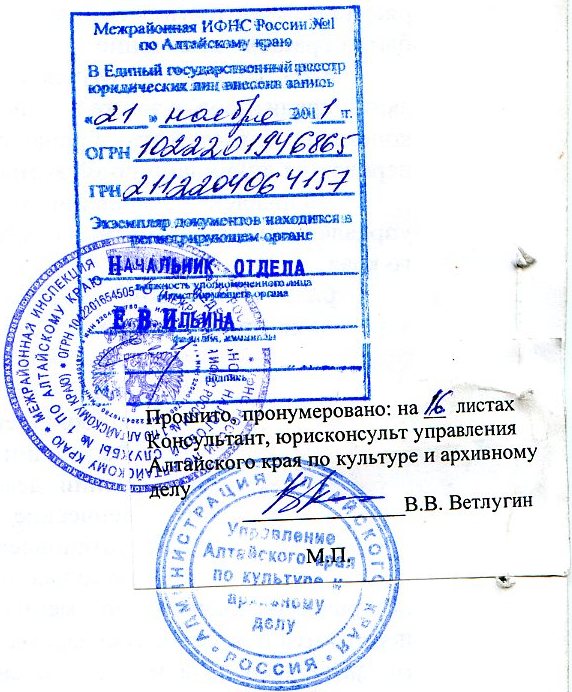 